                 ПРОГРАММА 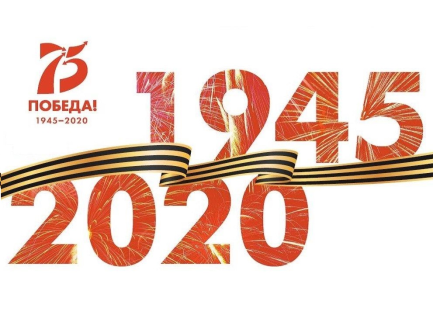     первого Всероссийского фестиваля-конкурса чтецов «И помнит мир спасенный…», посвященного 75-летию Победы в Великой Отечественной войне 1941-1945 годов и 110-летию со дня основания жанра  «Искусство художественного слова»                                        (ОНЛАЙН-ФОРМАТ)Прямая трансляция конкурса осуществляется 22 июня 2020г. на https://vk.com/nmctambovголосование за «Приз зрительских симпатий» продолжится до 28 июня 2020г. Опубликование итогов голосования за «Приз зрительских симпатий» и результатов конкурса состоится 30 июня 2020г. на сайте http://www.tambovcentr.ru/                               I ОТДЕЛЕНИЕ (≈2:35:58)ПОЭЗИЯвозрастная категория от 10 до 13 лет.1.Волович Василиса Сергеевна  (12лет)  МАОУ СОШ№1-«Школа Сколково-Тамбов» г. Тамбов. Руководитель: Е.А. Бурлако Св. Бартохова, отрывок из поэмы «Чужая память»  (3 минуты)2.Топоров Егор Дмитриевич (12лет) МАОУ СОШ№1-«Школа Сколково-Тамбов»  г. Тамбов. Руководитель: Е.А. Бурлако  В. Твардовский «Рассказ танкиста» (3 минуты)3.Евсеева Алла Николаевна (13лет) филиал МБУК «Межпоселенческая библиотека Тамбовского района в с. Красносвободное, Тамбовская область. Руководитель З.М. КарасеваЮ. Друнина «Баллада о десанте»4.Юшина Софья Александровна (13лет) МБУК «Донская сельская поселенческая библиотека» Тамбовский район, Тамбовская область. Руководитель  М.Н. Хромова 	О. Берггольц  «Баллада о младшем брате»5.Каверина Варвара Дмитриевна (11лет) филиал Муниципального автономного учреждения культуры «Тамбовский РДК» в п. Новая ляда, Тамбовская область. Руководитель А.А. Желобанова.	О. Киевская «Баллада о матери» (4,09мин.)6.Орляченко Алёна Игоревна (11лет)  Объединение художественного слова «Чародей» МКУДО «Подгоренский ДДЮ» Подгоренский р-н, пгт. Подгоренский, Воронежская область. Руководитель О.В. Красавцева.  	О. Болдырева «Блокадный мишка».7.Уточкин Владислав Игоревич (13лет) Народный ТЮЗ МБУ «Дворец культуры города Котовска» г. Котовск, Тамбовская область. Руководитель М.В. Черникова.А. Молчанов «Я не был на фронте…»- (1,50мин.)8.Сергеева Агата Михайловна (13лет) МБУК «Районный Дом культуры» Кирсановского района, Тамбовская область. Руководитель О. Ю. Маковеева.	С. Тальнов «Молитва мальчика» (3мин.)9.Половнева Анастасия Алексеевна (12лет) МБУК «Никифоровский районный Дом культуры» Никифоровский район, Тамбовская область. Руководитель ……	О. Берггольц «Пусть голосуют дети» (1,46мин.)10.Сиземина Анна Вадимовна (10лет) ДМШ им С.М. Старикова г. Тамбов Руководитель М.В. Друцкая.М. Джалиль «Чулочки» (2мин.)11.Осипов Артемий Дмитриевич (12лет) Театральный коллектив «Софит» МБУК «КДЦ Инжавинского района» р.п. Инжавино, Тамбовская область. Руководитель Н. В. Осипова.        Р. Рождественский «Баллада о молчании»  -  (4 мин.)12.Кирюхин Артем Юрьевич (13лет) Театральный коллектив «Софит» МБУК «КДЦ Инжавинского района» р.п. Инжавино, Тамбовская область. Руководитель Н. В. Осипова.         О. Берггольц «Баллада о младшем брате» (3 мин.)13.Сотникова Софья Алексеевна (12лет)  Театральный коллектив «Софит» МБУК «КДЦ Инжавинского района» р.п. Инжавино, Тамбовская область. Руководитель Н. В. Осипова.          И. Коротеева «Таня» (3 мин.)14.Белякова Ольга Алексеевна (13лет) Театральный коллектив «Софит» МБУК «КДЦ Инжавинского района» р.п. Инжавино, Тамбовская область. Руководитель Н. В. Осипова.           О. Мальцева «Щенок младшего лейтенанта»  (3 мин.)15.Шалагин Максим Сергеевич (13лет)Театральный коллектив «Софит» МБУК «КДЦ Инжавинского района» р.п. Инжавино, Тамбовская область. Руководитель Н. В. Осипова.            М. Вейцман «Баллада о связном»    (2 мин.)16.Мартынова Виктория Николаевна (11лет) Театральный коллектив «Софит» МБУК «КДЦ Инжавинского района» р.п. Инжавино, Тамбовская область. Руководитель Н. В. Осипова.           И. Захарова «Дети Войны»    (2 минуты)17.Яныгина  Варвара (12лет) филиал МБУК «Районный центр культурно – досуговой деятельности» Моршанского района «ДК пос. Пригородный», Тамбовская область.  Руководитель М.П. СимоноваЕ.  Благинина  «Письмо папе на фронт»      (2мин.)18.Муратова Анастасия (12 лет) Алгасовский филиал МБУК «Районный центр культурно – досуговой деятельности» Моршанского района, Тамбовская область. Руководитель О.Н. Фетисова.Т. Черновская «Стихи о Почтальонке» (2 мин).19.Бугров Владислав Владимирович (11лет) МБУК «ДК «Энергетик» г. Новомичуринск, Пронский район, Рязанская область.	С. Михалков «Детский ботинок» (1.40мин.)20.Бугров Владислав Владимирович (11лет) МБУК «ДК «Энергетик» г. Новомичуринск, Пронский район, Рязанская область.            Е. Благинина «Письмо папе на фронт» ( 2. 23 мин.)21. Рогова Алина Руслановна (13лет) МОУ «СШ№2», Народный театр - студия «Новая сцена» Переславль-Залесский МО, Ярославская область. Руководители: Н.В. Пантелеева, А.И. Потапова.	Ф. Гримберг отрывок из поэмы «Андрей Иванович возвращается домой»22. Теркина Мария Александровна (13лет) МОУ «СШ№2», Народный театр-студия «Новая сцена» Пререславль-Залесский МО, Ярославская область. Руководители: Н.В. Пантелеева, А.И. Потапова.	Г. Рублёв «Памятник» (2мин.)23. Савчук Наталия Михайловна (12лет) МОУ «СШ№2», Народный театр-студия «Новая сцена» Пререславль-Залесский МО, Ярославская область. Руководители: Н.В. Пантелеева, А.И. Потапова.	Автор неизвестен «Май 45-го» (1.25мин.)24.  Микшаков Кирилл Сергеевич (12лет) Театральная Лаборатория «ПроСтранство», студия «Свой ТеАтр» ЭКОЛОГО-БИОЛОГИЧЕСКИЙ ЦЕНТР (АНО) "РОСТОК"  Республика Башкортостан г. Уфа.Художественный руководитель Л. МаксимоваР.Рождественский "Жил человек маленький"ПОЭЗИЯ возрастная категория от 14 до 17 лет.1.Абилжанова Ульяна Нурлибековна (14лет) МБУ МКДЦ «Мир» район Красноярский, село Кривой Бузан, Астраханская область.  Руководитель В.В. Полина.Б. Окуджава «До свидания, мальчики» (1,10мин.)2.Маркина Варвара Сергеевна (16лет) Театральный коллектив «Софит» МБУК «КДЦ Инжавинского района» р.п. Инжавино, Тамбовская область. Руководитель Н. В. Осипова.            Р. Рождественский «Война» (из поэмы «210 шагов») – (4.30 мин.)3.Денисов Богдан Дмитриевич  (15лет) МАОУ СОШ№1-«Школа Сколково-Тамбов» г. Тамбов. Руководитель: Е.А. Бурлако Р. Рождественский, отрывок из поэмы «Реквием» (3 мин.)4.Розова Дарья Игоревна  (15лет) МАОУ СОШ№1-«Школа Сколково-  Тамбов» г. Тамов. Руководитель: Е.А. Бурлако.С. Гудзенка «Перед атакой» (1,3мин.)5.Канаева Анжелика Анатольевна (14лет) Народный ТЮЗ МБУ «Дворец культуры города Котовска» г. Котовск, Тамбовская область. Руководитель М.В. Черникова.	О. Берггольц «Баллада о младшем брате» (2,50 мин.)6.Сычева Елизавета Алексеевна (14лет) Народный ТЮЗ МБУ «Дворец культуры города Котовска» г. Котовск, Тамбовская область. Руководитель М.В. Черникова.А. Звонарев «Летела с фронта похоронка…»7.Степанов Алексей Александрович (15лет) Народный ТЮЗ МБУ «Дворец культуры города Котовска» г. Котовск, Тамбовская область. Руководитель М.В. Черникова.		Т. Черновская «Стихи о почтальонке» - (2,50 мин.)8.Чернова Кристина Денисовна (16лет) МБУ Сампурского района «ЦДД»  Руководитель С.Н. Севостьянова 		О. Киевская «Баллада о матери» (3мин.)9.Скрылева Валерия Романовна (17лет) МАОУ СОШ№1-«Школа Сколково-Тамбов» г. Тамбов. Руководитель: Е.А. Бурлако 		С. Одинокая «Фотография» (2мин.)10.Шипилова Дарья Сергеевна (17лет) МАОУ СОШ№1-«Школа Сколково-         Тамбов» г. Тамбов. Руководитель: Е.А. Бурлако Р. Рождественский «Баллада о зенитчицах» (3 мин.) 11.Паульс Александра Олеговна (16лет) МБУК «ДК «Энергетик» г. Новомичуринск, Пронский район, Рязанская область. Руководитель И.В. Сарычева.		Р. Рождественский «210 шагов» отрывок (4.44мин.)12.Паульс Александра Олеговна (16лет) МБУК «ДК «Энергетик» г. Новомичуринск, Пронский район, Рязанская область. Руководитель И.В. Сарычева.		М. Алигер отрывок из поэмы «Зоя» (2.17мин.)13. Борисова Виктория Сергеевна (17лет) МОУ «СШ№2», Народный театр- студия «Новая сцена» Переславль-Залесский МО, Ярославская область. Руководители: Н.В. Пантелеева, А.И. Потапова.И. Эрегбург «В мае 1945»,А. Ахматова «Мужество».14. Баранова Диана Дмитриевна (15лет) МОУ «СШ№2», Народный театр -студия «Новая сцена» Переславль-Залесский МО, Ярославская область. Руководители: Н.В. Пантелеева, А.И. Потапова.		Р. Рождественский «Баллада о красках»15. Клайкнехт Марьяна Витальевна (15лет) МОУ «СШ№2», Народный театр-студия «Новая сцена» Переславль-Залесский МО, Ярославская область. Руководители: Н.В. Пантелеева, А.И. Потапова.		М. Джалиль «Смерть девушки» (2мин.)16. Лелюх Ксения Владимировна (15лет) МОУ «СШ№2», Народный театр-студия «Новая сцена» Переславль-Залесский МО, Ярославская область. Руководители: Н.В. Пантелеева, А.И. Потапова.		С. Михалков «Нет войны» (1.49мин.)17. Попова Владислава Павловна(14 лет)  Театральная Лаборатория «ПроСтранство», студия «Свой ТеАтр» ЭКОЛОГО-БИОЛОГИЧЕСКИЙ ЦЕНТР (АНО) "РОСТОК"  Республика Башкортостан г. Уфа.Художественный руководитель Л. Максимова.Р. Казакова "На фотографии в газете"ПОЭЗИЯ возрастная категория от 18 до 25 лет.1.Сигачёва Софья Сергеевна (18лет) МБУ Сампурского района «ЦДД» Тамбовская область. Руководитель С.Н. Севостьянова.	М. Джалиль «Чулочки» (2мин.)2.Кривоносова Богдана Андриановна (19лет) МБУК Жердевский «Центр культуры и досуга» г. Жердевка Тамбовская область. Руководитель М.С. Веревкина	М. Коннова «Эти годы» (41 сек)ПОЭЗИЯ возрастная категория от 25 лет и старше.1. Евдокимов Антон Сергеевич (29лет) МАОУ СОШ№1-«Школа Сколково-Тамбов» г. Тамбов. Руководитель Е.А. Бурлако.          Ю. Левитанский «Ну что с того, что я там был?» (5мин.)2.Куприянова Татьяна Ивановна р.п. Дмитриевка Никифоровский р. Тамбовская областьП. Давыдов «Давайте скажем  что-то о Победе»3.Пученкина Зинаида Ефимовна – член клуба «Преодоление» МБУК «Знаменский РДК», Знаменский район. (инвалид 1 группы по зрению  22.06.1941) Руководитель С.В. Постникова.	- О. Бергольц «Я говорю с тобой под свист снарядов».           - Г.  Шеховцов «Войны незаживающие раны».4.Лебедева Ирина Николаевна МБУ «МГДК» г. Моршанск Тамбовская область. Руководитель Е.А. Рогачёва.	Егор Исаев отрывок из поэмы «Суд памяти» - 3 мин. 25 сек.5.Сарычева Ирина Владимировна МБУК «ДК «Энергетик» г. Новомичуринск, Пронский район, Рязанская область. 	О. Берггольц «Встреча с Победой» (2.37мин.)6.Сарычева Ирина Владимировна МБУК «ДК «Энергетик» г.   Новомичуринск, Пронский район, Рязанская область.В. Фирсов «Тишина»(2. 57мин.)7.Тимченко Дарья Евгеньевна МБУК «ДК «Энергетик» г. Новомичуринск, Пронский район, Рязанская область. Руководитель Д.В. Матюгин.М. Кривов «Спасибо деду за Побед!» (1.24мин.)8. Поляков Иван Сергеевич (36лет) МОУ «СШ№2», Народный театр - студия «Новая сцена» Переславль-Залесский МО, Ярославская область. Руководители: Н.В. Пантелеева, А.И. Потапова.		О. Газманов «Бессмертный полк» (1,5 мин.)9.  Фролов Олег Валерьевич (53г.) МБУК Петровского района «Досуговый центр» с. Петровское, Петровский район, Тамбовская область.		М. Исаковский «Враги сожгли родную хату» (4мин.)ПЕРЕРЫВ (≈30мин)музыкальное приветствие Кавер-дуэт «Music Skill» (Софья Кулагина, Сергей Копненков) «Матушка Россия» (слова и музыка: Н. Буднева) «Колокол» (слова и музыка: Леонид Агутин) «Пропавшим без вести» (музыка: Владимир Кубышко, слова: Александр Вулых) «Тальяночка» (Слова: А. Фатьянов, Музыка: В. Соловьев-Седой) «Ветеранам посвящается» (из репертуара Юлии Пановой и Стаса Пьехи) «Верните память» (слова и музыка: Мария Захарова) «Майский вальс» (музыка: Игорь Лученок, слова: Михаил Ясень) «Любовь длинною в жизнь» (музыка: Р. Штифель, слова: Я. Садварий) «Смуглянка» (слова: Яков Шведов, музыка: Анатолий Новиков) «Мама Россия» (из репертуара группы «Республика»)                                II ОТДЕЛЕНИЕ(≈2:07:22)ПРОЗА  возрастная категория от 10 до 13 лет.1.Филатова Алина Дмитриевна (12) Театральный коллектив «Софит» МБУК «КДЦ Инжавинского района» р.п. Инжавино, Тамбовская область. Руководитель Н. В. Осипова.           Св. Алексиевич отрывок «Последние свидетели…» (2.30 мин.)2.Кривошеева Елизавета Викторовна (13) Театральный коллектив «Софит» МБУК «КДЦ Инжавинского района» р.п. Инжавино, Тамбовская область. Руководитель Н. В. Осипова.Н. Шнирман отрывок «Счастливая девочка» 3 мин.3.Попов Иван Викторович (13) Библиотека-филиал №12 им. Н.А. Некрасова МБУ «Центральная библиотечная система» города Тамбова. Руководитель  И.В. Ампилова.	-М. Шолохов  «Судьба человека» отрывок – (5,06мин.)	-А. Приставкин отрывок «Ночевала тучка золотая» –(4,55мин.)4.Пеньшина Дарья Андреевна (13) МБУК Жердевский «Центр культуры и досуга» г. Жердевка, Тамбовская область. Руководитель М.С. Веревкина	Е. Рыбакова «Небольшой рассказ о войне»  (4,37 мин.)5.Ким Елизавета Васильевна (14) Театральный коллектив «Бис» Глазковский филиал МБУК «Заворонежский районный Дом культуры» Мичуринского района Тамбовской области. Руководитель А.А. Мачнева.«Леночка» автор – Е. Пономаренко (из сборника "О тех, кого помню и люблю" - по рассказам участников ВОВ) - 6 мин.6.Лукьянова Лиана Викторовна (13лет) Народный ТЮЗ МБУ «Дворец культуры города Котовска» г. Котовск, Тамбовская область. Руководитель М.В. Черникова.	В. Закруткин  Отрывок из романа  «Матерь человеческая». В прозе используется музыка 1 Симфонии В. Калинникова ( 4.15мин.)  7. Уваров Денис Вячеславовоич (12лет) МОУ «СШ№2», Народный театр-студия «Новая сцена» Переславль-Залесский МО, Ярославская область. Руководители: Н.В. Пантелеева, А.И. Потапова.	А. Платонов отрывок из рассказа «Семен» (5мин.)ПРОЗА возрастная категория от 14 до 17лет.1.Розова Дарья Игоревна  (15лет) МАОУ СОШ№1-«Школа Сколково-Тамбов».г. Тамбов  Руководитель: Е.А. Бурлако           К. Маркевич «Монолог о войне» ( З,30мин.) 2.Повалюхина Софья Александровна (16) Объединение  художественного слова «Чародей» МКУДО «Подгоренский ДДЮ» пгт Подгоренский, Воронежская область. Руководитель О. В. Красавцева.	С. Ицкович Отрывок из рассказа «Муся Пинкензон»3.Стребкова Елизавета Андреевна (15лет) МБУ «Моршанский ГДК» г. Моршанск, Тамбовская область Руководитель Е.А. Рогачева.           К. Маркевич «Монолог шизофреника о войне» - (2,22 мин.)4.Побединская Арина Игоревна (15) Объединение художественного слова «Чародей» МКУДО «Подгоренский ДДЮ»,   ПТГ Подгоренский,    Подгоренский район, Воронежская область. Руководитель О.В. Красавцева.	С. Алексиевич отрывок из рассказа    «Собака, миленькая, прости»                 	                                                                                              (05мин.)                                                                                    5.Костина Анастасия Алексеевна (17) МБУК Жердевский «Центр культуры и досуга» г. Жердевка Тамбовская область. Руководитель М.С. Веревкина	К.  Маркевич - «Монолог шизофреника о войне»  (2 мин.53 сек)ПРОЗА возрастная категория от 18 до 25 лет.1.Джумаев Азат Кайратович (18) МБУ МКДЦ «Мир» Астраханская область, район Красноярский, село Кривой Бузан. Руководитель Л.В. Кузьмина	Б. Васильев «А зори здесь тихие» (6мин.)ПРОЗА  возрастная категория от 25 лет и старше.1.Хатунцев Василий Викторович (54г.) Глазковский филиал МБУК «Заворонежский районный Дом культуры» Мичуринского района Тамбовской области. Руководитель А.А. Мачнева.В. Абросимов «Соперники», по мотивам одноимённого рассказа В. Герасина (5 мин).КОМПОЗИЦИЯвозрастная категория 10+1.Театр миниатюр «Фейерверк»   филиал МБУК «Районный центр культурно – досуговой деятельности» Моршанского района «ДК пос. Молодёжный». Руководитель Е.А. Полякова          Литературная композиция Р. Рождественский «Баллада о зенитчицах» (2,57)2.Театральная студия «Ровесник» Дуплято-Масловский СДК, филиал  МБУК «Знаменский РДК» Знаменский район, Тамбовская область. Руководитель Н.П. Дворецкая. Литературно-музыкальная композиция «Шли девчата по войне»возрастная категория 14+3.Народный театр юного зрителя МБУ «Дворец культуры города Котовска»г. Котовск, Тамбовская область. Руководитель М.В. Черникова.           Литературно-музыкальная композиция «Я говорю о войне» в основу вошли произведения поэтов Тамбовщины. (13мин.)4.Образцовый театр «РостОК»    МБУ «Уфимская детская филармония» Республика Башкортостан г. Уфа.                      Литературно-музыкальная композиция из поэмы «На Берлин». Автор Р. Бикметова, муз. У. Идельбаева. Режиссер постановщик А. Вассерман.5.Театральная студия «Семицветик» МАОУ СОШ№1-«Школа Сколково-Тамбов». г. Тамбов. Руководители: Е.А. Бурлако; Л.В. Гончарук; О.В. Строкова; С.А. Сабат                  Литературно-музыкальная композиция «Жизнь на сцене ради  жизни на Земле!»  8 (мин.)возрастная категория 18+6.Театральная студия «Вдохновение» МБУ Сампурского района «ЦДД» Тамбовская область. Руководитель С.Н. Севостьянова.                   Музыкально-литературная композиция «Идут девчата по войне» (6мин.)АВТОРСКОЕ ЧТЕНИЕ 1.Назарова Наталья Павловна МБУК «Уметский РДК» филиал Ивановский СК Руководитель Т.С. Глухова Н. Назарова  «Глазами деда своего» (2мин.)2.Мельник Зоя Тулегеньевна  д. Любезная Никифоровский р. Тамбовская область. З. Бодрова  -«75 лет Победе», -«Опадают листья», -«Память».3.Кулагина Вера Алексеевна МБУ «Моршанский ГДК» г. Моршанск, Тамбовская область. Руководитель Е.А. Рогачева.Авторская песня «Памяти отца» - (3 мин.)Авторское стихотворение «Победа» - (1,5 мин.)4.Конёнкова Наталия Александровна Никольский СДК, филиал  МБУК «Знаменский РДК» Знаменский район, Тамбовская область. Руководитель Е.Н. Усова.Авторское стихотворение «Как тебя зовут?»5.Фролов Александр Николаевич МБУК «ЦБС г. Уварово» 		Авторское стихотворение «Отцовский орден» (3мин.)6.Ермакова Наталия Егоровна МБУК «ЦДД» Ржаксинского района, Тамбовская область.Авторское стихотворение «А что мы знаем о войне?!»(2.10мин.) 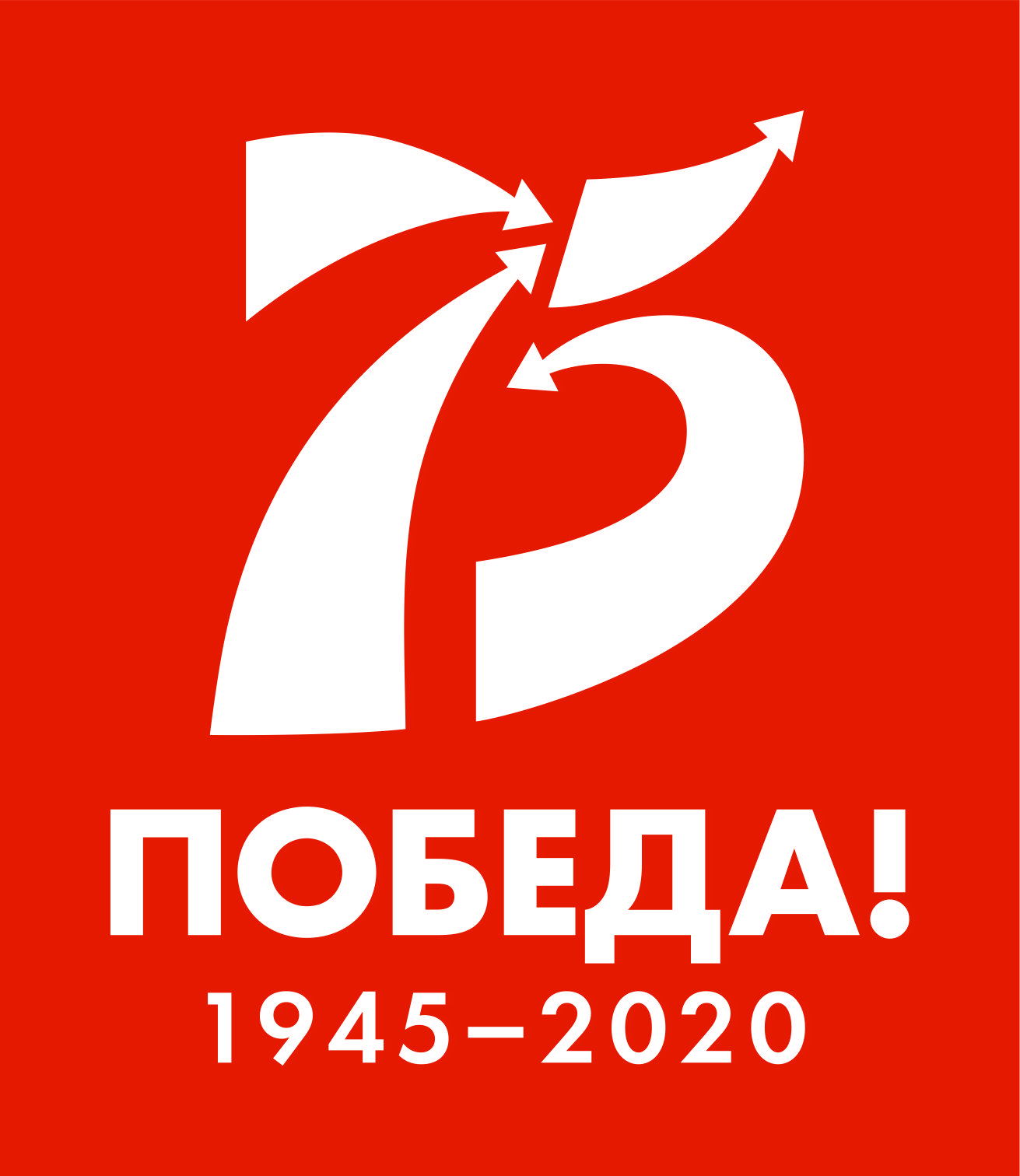 